Arrietty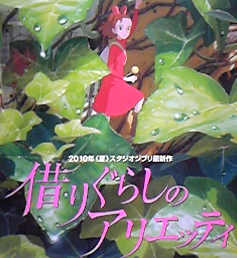 Released in 2012, Arrietty is a Japanese animated fantasy film directed by Hiromasa Yonebayashi and scripted by Hayao Miyazaki and Keiko Niwa. It tells the story of the Clock family who are four-inch-tall people who live anonymously in another family's residence, borrowing simple items to make their home. Life changes for the Clocks when their daughter, Arrietty, is discovered by a human. The  movie is based on ‘The Borrowers’ by Mary Norton, an English author of children's booksWords or expressions to listen for ……….. (Choose their meanings from the text box below and write the correct number in the boxes provided, then, as you are listening to the movie, place a tick in a box next to the word each time you hear it.)     	母					                                                                 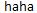 		だいじょうぶ（よ）/（だ）	                                                                 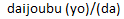 はい    				                                                                 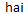 		 にんげん      			                                                                 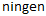 		 きげん   				                                                                 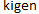 		お父さん				                                                                 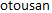 		おかえりなさい			                                                                 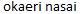 		子ども				                                                                 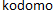 		ありがとう				                                                                 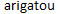 		おねがい				                                                                 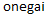 		ごめんなさい			                                                                 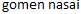 		すごい				                                                                 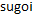 		お母さん				                                                                 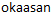 		しんぱい				                                                                 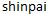 		ただいま				                                                                 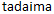 		おやすみなさい			                                                                 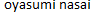 		かぞく				                                                                 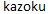 		父					                                                                 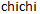 		こんにちは				                                                                 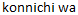 		すみません				                                                                 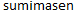 Match the characters to their names by writing numbers in the boxes provided.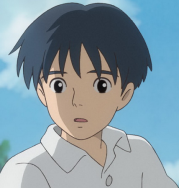 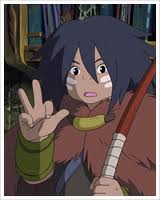 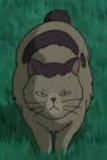 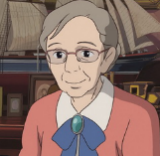 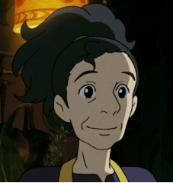 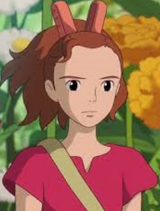 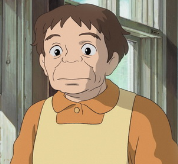 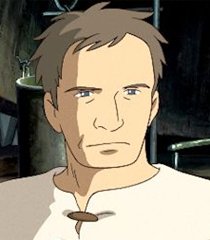 ANSWER SHEETReleased in 2012, Arrietty is a Japanese animated fantasy film directed by Hiromasa Yonebayashi and scripted by Hayao Miyazaki and Keiko Niwa. It tells the story of the Clock family who are four-inch-tall people who live anonymously in another family's residence, borrowing simple items to make their home. Life changes for the Clocks when their daughter, Arrietty, is discovered by a human. The  movie is based on ‘The Borrowers’ by Mary Norton, an English author of children's booksWords or expressions to listen for ……….. (Choose their meanings from the text box below and write the correct number in the boxes provided, then, as you are listening to the movie, place a tick in a box next to the word each time you hear it.)     	母					√      √      √      √      √                                             		だいじょうぶ（よ）/（だ）	√      √      √      √      √     √      √      √      √      √                    はい    				√      √      √      √      √     √      √      √      √                         		 にんげん      			√      √      √      √      √     √      √      √      √      √     √      √      √      √    +2 		 きげん   				√      √      √      √      √     √                                         		お父さん				√      √      √      √      √     √      √      √      √      √     √      √      √      √    +5		おかえりなさい			√      √                                                            		子ども				√      √      √                                                        		ありがとう				√      √      √      √      √     √      √      √                               		おねがい				√      √      √                                                        		ごめん(なさい)			√      √      √      √        √     √                                        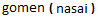 		すごい				√      √                                                              		お母さん				√      √      √      √      √     √      √      √      √      √     √      √      √      √    +9		しんぱい				√                                                                 		ただいま				√                                                                 		おやすみなさい			√      √                                                            		かぞく				√      √      √      √      √     √                                        		父					√      √      √      √      √                                             		こんにちは				√                                                                 		すみません				√      √      √                                                       Match the characters to their names by writing numbers in the boxes provided.